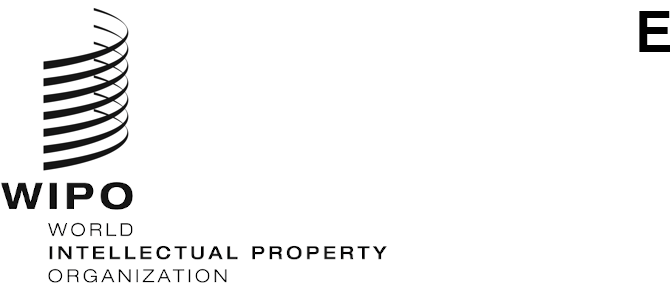 CWs/11/18ORIGINAL: englishDATE: NOVEMBER 2, 2023Committee on WIPO Standards (CWS)Eleventh SessionGeneva, December 4 to 8, 2023	Recommendations on ICT and IP administrationDocument prepared by the International BureauSummary	The ICT Strategy for Standards Task Force presents a set of recommendations on Information and Communication Technology (ICT) and Intellectual Property (IP) administration for consideration by the Committee on WIPO Standards (CWS).  These recommendations should be considered for implementation by IP offices.Background	At its sixth session in 2019, the CWS noted the “40 Recommendations” prepared at the Meeting on ICT Strategy and Artificial Intelligence, which the International Bureau convened to support the exchange of views and experiences in ICT and business management for effective Intellectual Property Office (IPO) administration.  The CWS noted the analysis of 40 Recommendations by the Secretariat and their relevancy to the activities of the CWS which were categorized into three Groups as follows (see Annex of document CWS/6/3):  (a) 	Group 1: Recommendations that are related to the existing CWS Tasks or new Tasks that are proposed to be established at the sixth session of the Committee; (b) 	Group 2: Recommendations that are not directly related to any of current or proposed CWS Tasks, but seem to be relevant to potential future activity of the Committee; and (c) 	Group 3: Recommendations that do not seem relevant to the CWS activity at the time of the sixth session of the CWS or in the near future.(See also paragraphs 4 to 9 of document CWS/6/3.)	At its sixth session, the CWS created Task No. 58 and established the ICT Strategy for Standards Task Force, designating the International Bureau as the Task Force Leader (see paragraphs 17 to 24 of document CWS/6/34).	The ICT Strategy for Standards Task Force has worked on the analysis of the relevancy of those 40 Recommendations to the CWS activities and the priority of the Recommendations, taking into account the results of the two surveys conducted within the Task Force and the members of the CWS.  Further detail on the activities of the Task Force regarding the 40 Recommendations are described in document CWS/11/21.  Proposed Recommendations 	At its tenth session, the CWS adopted its Organizational Matters and Special Rules of Procedure which details the mandate of CWS:“9. The mandate of the CWS will be to provide a forum to adopt new or revised WIPO standards, policies, recommendations and statements of principle relating to intellectual property data, global information system related matters, information services on the global system, data dissemination and documentation, which may be promulgated or referred to the WIPO General Assembly for consideration or approval.”	The Task Force reviewed the 40 Recommendations in light of the CWS mandate mentioned above, in particular those Recommendations categorized into Group 3, and noted that all 11 Recommendations categorized into Group 3 seem relevant in light of the description above.  The Task Force also noted the results of the survey, which showed that IPOs gave a higher priority to several Group 3 Recommendations relative to Group 1 Recommendations (see paragraph 7 of document CWS/9/2).  Therefore, the Task Force agreed to reclassify the grouping of 40 Recommendations, as all of Recommendations seem relevant to the CWS activities, in light of the CWS mandate.	Furthermore, the Task Force also discussed how to improve their recommendation proposal and agreed on the following points to be considered:The Task Force considered the inclusion of some new recommendations after analyzing recent discussions by IPOs in various forums that were shared with the Task Force:  five years had passed since the 40 Recommendations had been proposed and they consider that some of the recommendations are no longer valid;Some Task Force members suggested to generalize the recommendations to be more generic: some recommendations deal with a specific business or solution as a recommendation while others are more general suggestions;The Task Force also considered that it is important to make some Recommendations more explicit or clearer so that IP offices would be able to interpret them in the same manner for their implementation: some Recommendations are not stated very clearly; andSome Task Force members suggested reducing the number of the recommendations so that the IPOs can focus on their implementations in a suggested timeframe; and in addition, some of the recommendations have already been achieved or conducted.



	The Task Force considers four Recommendations completed and the original text of those Recommendations is reproduced below:“R17: The work on development of search and examination report standards for WIPO Standard ST.96 should not simply convert the ST.36 standard to the expectations of ST.96, but analyze whether the structures encourage easy reuse of data between stages of search and examination both with an IPO and between different IPOs (completed);R23. IPOs are encouraged to provide their authority file or the link to their website of authority file to the IB. (completed);R32: The quality of exchange between IPOs and with the IB would be improved if IPOs move to using WIPO Standard ST96 for Hague-related XML components (completed);R33: Technical issues related to the acceptance of moving images need to be considered, alongside the associated preparations with regards to integrity in terms of transmission and storage – as well as publication and sharing (completed, See ST.91 and ST.69 - multimedia marks).”	The Task Force proposes the new set of recommendations on ICT and IP administration, which is reproduced in the Annex to the present document.  There are 10 recommendations with corresponding recommended actions.  The related Recommendations from the previous list of 40 Recommendations document are also provided for information.  The Task Force requests that the CWS review the new set of 10 recommendations and their recommended actions and discuss a timeline for implementation.  	The Task Force also suggests that the CWS requests the Secretariat to issue a Circular inviting its Members to comment on these newly proposed recommendations, detailed in the Annex to the present document, after this session.  The Task Force will analyze the responses from the CWS members and report the results of the responses to the next session of the CWS.  This feedback will also be used to improve the set of recommendations. 	The CWS is invited to:note the content of the present document and the Annex to the present document; consider and comment on the Recommendations on ICT and IP administration which is reproduced in the Annex to the present document and as referred to paragraphs 6 to 9 above; and




request the Secretariat to issue a circular inviting its Members to comment on the proposed Recommendations on ICT and IP administration and the ICT Strategy for Standards Task Force to report the results of the responses as proposed in paragraph 10 above. [Annex follows]